Jack Strong Takes a StandBy Tommy GreenwaldGrades 6-8AnnotationJack Strong just wants to be a regular kid. But his parents have overscheduled his week with every extracurricular activity under the sun: tennis, baseball, cello, karate, tutoring, and Chinese language lessons--all on top of regular homework. His parents want him to be "well-rounded" and prepared for those crucial college applications. Jack's just about had enough.Book Talk (From the Children’s Book Council website: http://www.cbcbooks.org/cbc_book/jack-strong-takes-a-stand/#.VSHTVeHrC3k)Jack Strong just wants to be a kid, but his parents have overscheduled his week with every extracurricular activity under the sun: tennis, baseball, cello, karate, and Chinese language lessons–all on top of regular homework. His parents want him to be “well-rounded” and prepared for those crucial college applications. Jack’s not even in high school yet! Fed up, Jack stages a sit-in on his couch, refusing to get up until his parents let him quit some of his extracurriculars. But as Jack’s protest gains major momentum, it becomes clear that this sit-in may be getting a bit out of hand. From the author of the popular Charlie Joe Jackson series comes a hilarious story of one overscheduled student who takes a stand . . . by sitting down.Book TrailerFrom the publisher’s website: http://mackidsbooks.com/book-trailer-jack-strong-takes-a-stand-by-tommy-greenwald/Author on the InternetAuthor’s website: http://tommygreenwald.com/Author’s Twitter: @tommygreenwaldAuthor’s Facebook: https://www.facebook.com/TommyGreenwald?fref=tsAuthor’s Blog: http://tommygreenwald.com/blog/Author on Goodreads: https://www.goodreads.com/author/show/4194377.Tommy_Greenwald?from_search=trueAuthor’s Email: tommy@tommygreenwald.comRealia/Display ItemsItems that represent Jack’s activities: cello, baseball, soccer ball, Chinese alphabet/textbook, swimsuit, CPR dummy, math textbookDollhouse couch to represent Jack’s couchChapter 13, p. 60: baseball trophyFoodChapter 3, p. 10. Tongue sandwichChapter 6, p. 29. Cookies and juiceChapter 9, p.40. Ice cream sundaeChapter 10, p. 47. MilkshakeChapter 13, p. 60. Hot dogs and rootbeer floatsChapter 21, p. 99. Chinese foodChapter 41, p. 209. PuddingBook CharmBaseball Cap from Fitness Finders: http://www.fitnessfinders.net/Baseball-Cap-p/168-baseballcap.htm 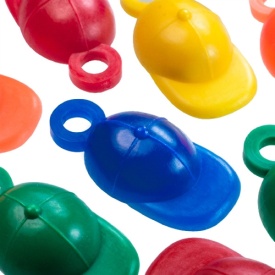 Book Club Discussion QuestionsHave you ever felt overscheduled?  How did you handle it when you felt overscheduled?How do you deal with it when you disagree with your parents?Have you ever wanted to go on strike?Why does Jack want to quit some of his activities? How could his parents have handled the Jack’s strike differently? Were you surprised at how Jack’s parents reacted to his strike?
Non-Fiction Companion TitlesWhere’s My Stuff?:The Ultimate Teen Organizing Guide by Samantha Moss and Lesley Schwartz. AR: N/A, Lexile: 1090L.What to Read NextKatie Friedman Gives Up Texting (And Lives to Tell About It) by Tommy Greenwald. AR: N/A (yet), Lexile: 560L.Additional ResourcesInterview with the author (from Boystobooks.com): http://www.boystobooks.com/2011/09/author-interview-tommy-greenwald-author.htmlInterview with the author: http://apocalypsies.blogspot.co.uk/2011/07/eleven-up-interview-with-tommy.htmlGuest blog post by Tommy Greenwald on the Adventures in YA Blog: http://www.adventuresinyapublishing.com/2011/01/wow-weds-tom-greenwald-on-writing-to.htmlGuest blog post by Tommy Greenwald on the Macmillan website: http://mackidsbooks.com/dont-forget-to-look-up-a-guest-post-by-tommy-greenwald/Book Review by Greg Pattridge, Always in the Middle: http://gpattridge.com/2014/06/02/jack-strong-for-marvelous-middle-grade-monday-2/